ОБЯЗАТЕЛЬНАЯ РЕГИСТРАЦИЯ В ЛИЧНОМ КАБИНЕТЕ ДЛЯ ПРОВЕДЕНИЯ ОБУЧЕНИЯ ПО ОХРАНЕ ТРУДАС 1 марта 2023 года для проведения обучения по охране труда внутри предприятия или организации работодателям необходима обязательная регистрация в специальном реестре с последующей передачей информации обо всех обученных сотрудниках.Доступ в Личный кабинет предоставляется через ЕСИА.Не требуется регистрация для микропредприятий в случае проведения обучения во время инструктажей по охране труда.Более подробная информация размещена на сайте https://clck.ru/338SwP.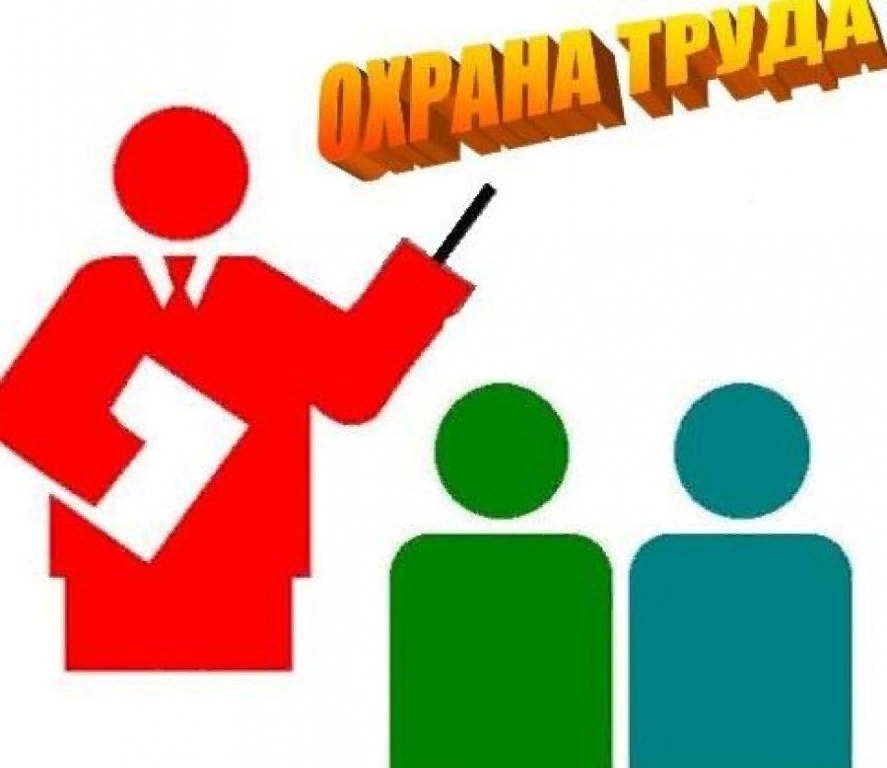 